Publicado en Madrid el 05/05/2017 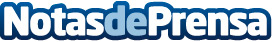 Las Joyas de Islandia, ¿en peligro por el turismo?Desde hace varios años, prácticamente desde 2008, con la excepción del periodo al que afecto la erupción del volcán Eyjafjallajökull en 2010, la llegada de turistas a Islandia ha crecido a un ritmo superior al 20% anual, superando en 2016 la cifra de 2 millones de visitantes extranjerosDatos de contacto:Eladio LlamasMarketing y Comunicación915476094Nota de prensa publicada en: https://www.notasdeprensa.es/las-joyas-de-islandia-en-peligro-por-el-turismo_1 Categorias: Viaje Entretenimiento Ecología http://www.notasdeprensa.es